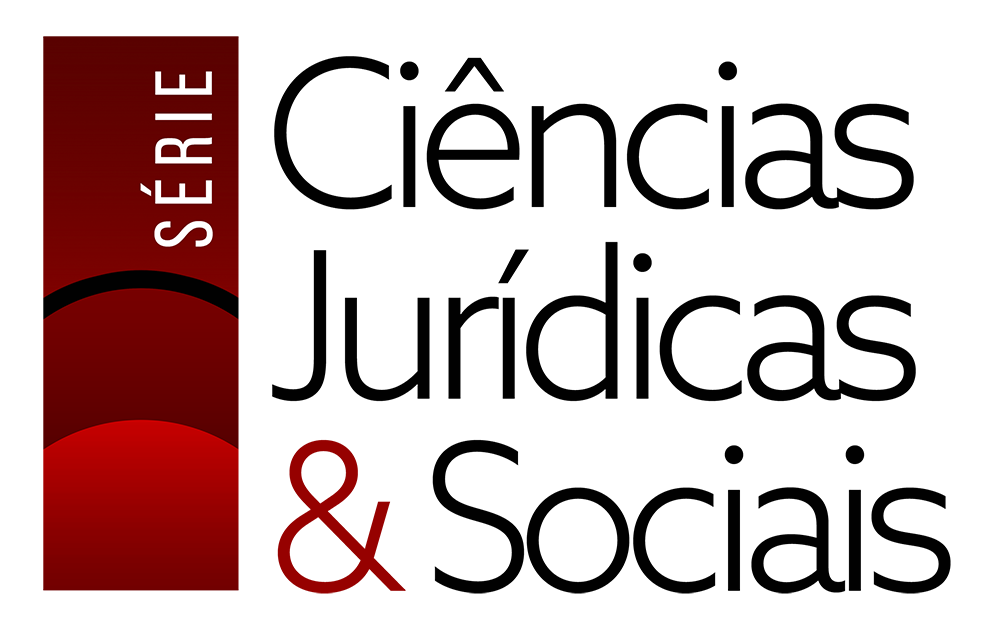 FORMULÁRIO DE INSCRIÇÃO DA Série“Ciências Jurídicas & Sociais”FORMULÁRIO PARA ANÁLISE DEVIABILIDADE DE PUBLICAÇÃO DE LIVRO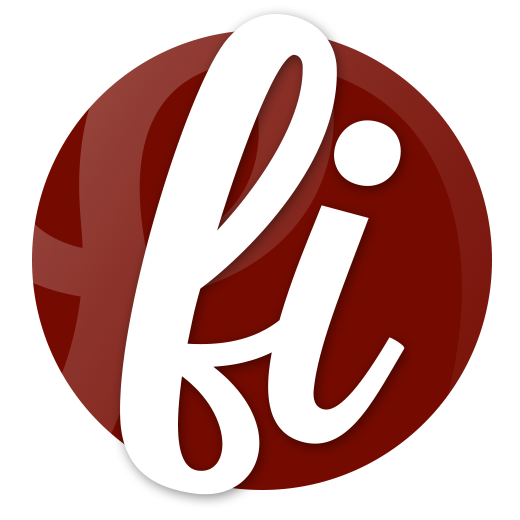 www.editorafi.orgProtocolo/Editora Fi:Dados do Autor e/ou Organizador:Dados da Instituição/Unidade:Descrição da solicitação:Data de envio da proposta a Editora Fi: ______/______/______.__________________________________________________Assinatura ProponenteNome autor/organizador: Nome autor/organizador: Nacionalidade: Nacionalidade: RG: CPF: Endereço: Endereço: Cidade: Estado/País: CEP: CEP: Celular: Telefone Residencial: E-mail: E-mail: Nome: Nome do Curso: Endereço: Estado/País: Título da Obra: Área de concentração: Relevância e oportunidade: 